Top Boating Tips to Safely Navigate Busy Fourth of July Festivities Including Fireworks Shows, Group Raft-Ups  ORLANDO, Fla., June 22, 2021-- Throughout the country, boaters are expected to cruise to popular gathering spots this Fourth of July weekend with friends and family, with plans to raft up, drop anchor and swim, enjoy barbecues and cap off festivities with spectacular fireworks celebrations. “After a year of Covid restrictions, boaters are out on the water in force, soaking up plenty of sun and fun,” said Water Sports Foundation Executive Director Jim Emmons. ”With the addition of 415,000 new, first-time registered boat owners since 2020 who are now enjoying their first full season, we felt it was especially important to welcome them to the water and to share important safe boating strategies as we approach the busy holiday weekend.” The Water Sports Foundation recommends the following tips to maximize boating fun and safety this Fourth of July weekend, and beyond:Important Basics: Plan Ahead & Be Prepared Boaters should conduct a thorough inspection of their vessel and trailer to ensure everything is in working order. Check with the local Coast Guard auxiliary or Power Squadron for free vessel safety checks. Conduct a pre-departure check to make sure all required safety equipment is secured on board and operational. Top on the list: ensure life jackets are available and properly fit for weight and size for every passenger, especially youngsters. Life jackets save lives!Check weather conditions and plan accordingly. Be prepared to find shelter or return home if inclement weather is approaching.     Never overload your boat. Check the capacity plate and follow all weight mandates.If you are operating a boat 26’ or smaller, make sure to comply with the new federal law requiring boat operators to wear and engage ECOS: Emergency Cut-Off Switch. Worn by the captain, this safety lanyard will shut off the engine immediately in the case of an overboard fall.   Make sure VHF radios, phones and EPIRB transponders work. Consider carrying a portable cell phone battery charger as back-up. Pack sunscreen, first-aid kit and a basic toolkit. 2. File a Float PlanCreate a simple document that includes the names and contact information of all those aboard the boat, along with planned destinations, expected departure and return times.Leave the plan with marina personnel and/or responsible emergency contacts. 3. Pre-Departure CommunicationsAn important and often overlooked boater safety strategy: the captain should always gather the crew prior to departure to fully review safe boating protocols and practices. This may include instructions for passengers to remain seated when the boat is underway; to keep arms and legs within the vessel; to wear life jackets; and to review pre-appointed assignments such designated observers during watersports activities, etc. 4. Designate a Sober SkipperDon’t drink and drive. Boating under the influence is the primary cause of boating-related deaths in the United States. The serious effects of sun, wind and water when coupled with the consumption of alcohol is a dangerous cocktail and recipe for potential disaster.  Besides safeguarding family and friends from the effects and consequences of alcohol use, keep in mind marine law enforcement will be heavily patrolling waterways and issuing citations for those who are impaired and operating vessels under the influence.   5. Raft-Up Tips for Large Boat Gatherings  If you’re an inexperienced boater, avoid navigating in large boating hotspots until you’ve gained more experience operating in crowded conditions. Even seasoned skippers should exercise extra precaution when joining a big boating bash.If you plan to raft-up with other boating friends, meet in advance to discuss strategies prior to departure so everyone knows the game plan. Choose your spot carefully. Remember, if you’re positioned in the center of the action, don’t expect to make a fast or easy getaway.   As you approach the destination, slow down to idle speed.Designated observers should be engaged to look out for anchored and moving boats in your path along with swimmers, paddlers and tubers in the area. Approach carefully.Once you’ve selected your location, the largest boat in the fleet should anchor first with appropriate line lengths, along with fenders extended on both sides. As the raft-up ensues, consider use of a boat hook to help secure boats together. Once hooked, the captain is free to cut the engine, throw dock lines and connect. Where possible, tie off at least two dock lines to each boat’s cleats, preferably at the bow or midship, and one at the stern. The same slow and deliberate approach should be taken at departure.  6. Night Moves & Fireworks          Novice boaters should minimize their exposure and risk after sunset, especially when considering the large crowds expected for holiday and fireworks festivities. Experienced boaters should also exercise extra precautions when operating at night. Prior to departure, be sure you know approved anchoring locations issued by area marine authorities; comply accordingly. Chart your route in advance and map positions for navigation markers which may be difficult to see at night. Where possible, deploy GPS electronics to aid in navigation.  Check in advance to ensure your boat’s running and anchor lights are working. For extra safety, carry a spotlight and flares. Be sure your fire extinguisher is aboard and easily accessible.  Give yourself adequate time to reach and/or return to your targeted destination. Due to enhanced visibility concerns and distractions, travel at slower speeds.Be patient and expect delays at busy marinas, boat ramps and docks.   Keep your boat safely distanced from the fireworks barge, as well as from other boaters. NEVER ignite fireworks of any type including sparklers from your boat.   Report illegal fireworks activities.  7. Paddle Safety Always wear a life jacket. Three-quarters of people who died while paddling in 2019 were not wearing a life jacket. Don’t be a statistic—buckle up. Dress for the weather and the water temperature. Know and follow the local boating rules. Like it or not, you’re the little guy. Be careful around other boats and avoid the crowds when you can. See and be seen. Wear bright clothing and keep a whistle in reach (pro tip: clip it to your life jacket). This is especially important in busy waters. Choose your location carefully. Make sure your skill, experience and craft are a match for the waterway you choose. Practice re-entering your kayak, canoe or paddleboard from the water. Don’t drink alcohol and paddle. Share your float plan (see Number 2 above)“We want boaters to avoid becoming a boating statistic over this holiday weekend by practicing a few safety measures to keep everyone safe,” said Emmons. “We believe safe boaters are happy boaters, so let’s all have fun by being well-prepared and safe on the water.”About the Water Sports FoundationHeadquartered in Orlando, FL, the Water Sports Foundation (WSF) is the non-profit educational arm of the Water Sports Industry Association (WSIA.net).  The WSF National Public Relations Outreach including this press release is produced under a grant from the Sport Fish Restoration and Boating Trust Fund, administered by the U.S. Coast Guard. Journalists desiring free boating safety content, data, infographics and graphics, royalty-free imagery including video, b-roll and still photography, a list of national boating safety experts and more should visit the WSF’s new National Boating Safety Media Center at www.watersportsfoundation.com/media/ or contact WSF Communications Director Wanda Kenton Smith at Wanda@WaterSportsFoundation.com; text 407.697.8055.  ###SOCIAL MEDIA POST: Check out seven top tips to keep boaters safe this busy Fourth of July weekend, courtesy #WaterSportsFoundation! https://www.watersportsfoundation.com/top-boating-tips-fourth-of-july/IMAGE: Photo Credit: Linda Lindquist-BishopDozens Water Sports Foundation, Inc.Division of WSIAP.O Box 568512Orlando, FL 32856-8512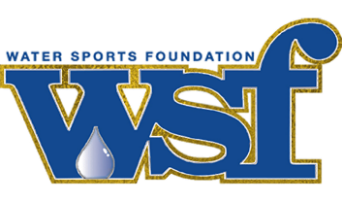 Wanda Kenton SmithDirector of Communicationswanda@WaterSportsFoundation.com 407.697.8055National Boating Safety Media Center:www.watersportsfoundation.com/media/